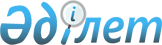 О признании утратившими силу некоторых постановлений акимата города ТалдыкорганПостановление акимата города Талдыкорган Алматинской области от 27 июня 2016 года № 29-421      В соответствии с Законом Республики Казахстан от 06 апреля 2016 года "О правовых актах" и постановлением Правительства Республики Казахстан от 25 августа 2011 года № 964 "Об утверждении Правил проведения правового мониторинга нормативных правовых актов" кимат города ПОСТАНОВЛЯЕТ:

      Признать утратившими силу некоторые постановления акимата города Талдыкорган согласно приложению к настоящему постановлению.

      1) от 6 февраля 2012 года № 3-85 "Об установлении квоты рабочих мест для лиц, освобождҰнных из мест лишения свободы и для несовершеннолетних выпускников интернатных организаций по городу Талдыкорган" (зарегистрированного в Реестре государственной регистрации нормативных правовых актов от 22 февраля 2012 года № 2-1-155 и опубликованного в газете "Талдыкорган" от 8 марта 2012 года № 10);

      2) от 19 марта 2012 года № 7-218 "Об установлении дополнительного перечня лиц, относящихся к целевым группам" (зарегистрированного в Реестре государственной регистрации нормативных правовых актов от 10 апреля 2012 года № 2-1-158 и опубликованного в газете "Талдыкорган" от 13 апреля 2012 года № 15);

      3) от 21 мая 2012 года № 16-516 "Об установлении квоты рабочих мест для инвалидов" (зарегистрированного в Реестре государственной регистрации нормативных правовых актов от 11 июня 2012 года № 2-1-165 и опубликованного в газете "Талдыкорган" от 15 июня 2012 года № 24);

      4) от 5 декабря 2012 года № 38-1215 "О внесении изменений в постановление акимата города Талдыкорган от 06 февраля 2012 года № 3-85 "Об установлении квоты рабочих мест для лиц, освобождҰнных из мест лишения свободы и для несовершеннолетних выпускников интернатных организаций по городу Талдыкорган" (зарегистрированного в Реестре государственной регистрации нормативных правовых актов от 13 декабря 2012 года № 2245 и опубликованного в газете "Талдыкорган" от 28 декабря 2012 года № 52);

      5) от 29 декабря 2014 года № 39-1393 "Об организации общественных работ по городу Талдыкорган" (зарегистрированного в Реестре государственной регистрации нормативных правовых актов от 23 января 2015 года № 3006 и опубликованного в газете "Талдыкорган" от 30 января 2015 года № 5).


					© 2012. РГП на ПХВ «Институт законодательства и правовой информации Республики Казахстан» Министерства юстиции Республики Казахстан
				
      Аким города

Б. Карасаев
Приложение к постановлению акимата города Талдыкорган от "27" июня 2016 года № 29-421